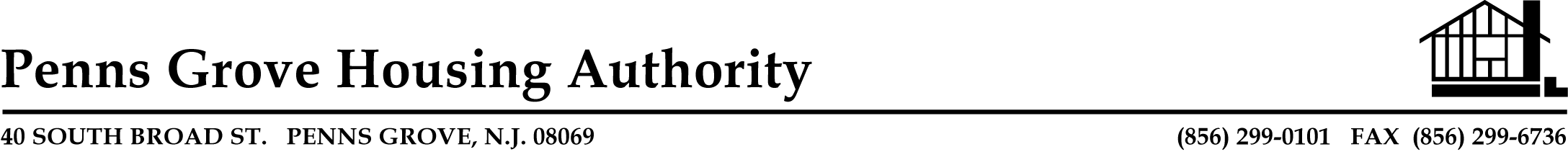 PENNS GROVE HOUSING AUTHORITYBOARD OF COMMISSIONER’S MEETING AGENDAWEDNESDAY, JULY 6, 2022 AT 5:00 P.M.Meeting will be conducted through telephone and video conference using Google Hangout Meet Connect via app or web browser at meet.google.com with access code xaq-iibw-bgm.  You may also choose to join us by phone by dialing 1 507-881-0832‬ and entering the following pin  ‪‪‪584 571 552‬#1.	CALL TO ORDER SUNSHINE LAWROLL CALL  APPROVAL OF MINUTES  OLD BUSINESSSTATUS REPORTEXECU-TECH, INC – RAD CONSULTANT BOARD RESOLUTION – RAD RFP FOR PHYSICAL CONDITION ASSESSMENT (PCA)pGha ANNUAL PLAN 2022-2023 approval and resolution HCV ADMIN POLICY & RESOLUTION NEW BUSINESSCAPITAL FUND FYE 2022 RESOLUTIONAPPROVAL OF BILLSPUBLIC PORTION 	ADJOURNMENT PLEASE CALL THE AUTHORITY OFFICE BY 11:30 A.M. THE DAY OF THE MEETING IF YOU WILL OR WILL NOT BE ATTENDING THE MEETING.  